AUXILIADORA RECIFEJIMA – 2ª ETAPA DE FORMA REMOTA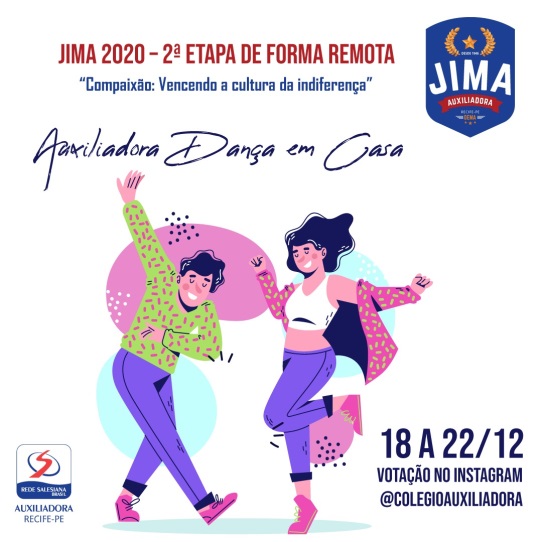 JIMA 2ª ETAPA – FORMA REMOTA             A dança é um conteúdo da Educação Física de muita importância, uma vez que possibilita ao aluno o desenvolvimento da sua corporeidade, explora sua imaginação e criatividade, descobrem novos sentidos e emoções.               Portanto, o Departamento de Esportes e Artes Maria Auxiliadora (DEMA) promoveu, objetivando  utilizar a dança como forma de expressão e desenvolvimento dos dons criativos e habilidades rítmicas, o projeto AUXILIADORA DANÇA EM CASA,  fundamentado com o tema do Projeto Integrado Anual do Auxiliadora “Compaixão: Vencendo a cultura da indiferença”           Sob a orientação do Prof. Bruno Andrade nas aulas de Educação Física, os estudantes do 6º ano à 3ª série do Ensino Médio, se organizaram em grupos para elaboração de vídeos de 30 segundos, utilizando músicas com ritmos previamente estabelecidos e que ressaltassem a temática da superação da cultura da indiferença.       Formam avaliados critérios como originalidade, criatividade, organização tempo-espaço, espírito de equipe, ritmo e coordenação. Ao final deste processo todos os participantes receberão um certificado digital de participação e, as equipes que assim concordarem, participarão de uma votação on line  para eleição do destaque de cada grupo do JIMA (mirim, infantil e juvenil), com direito a um brinde especial.      Daisy Pinto  ( Coordenação DEMA)